         JEDILNIK ŠOLA      27. november – 1. december  2023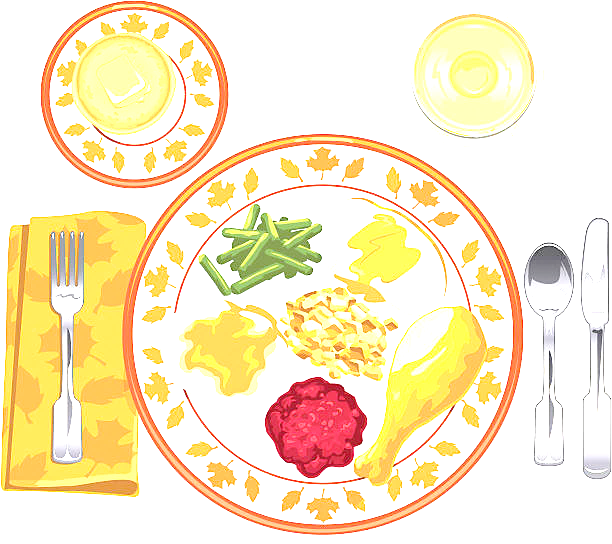 PONEDELJEK                                                         TOREKSREDA ČETRTEKPETEK                                                                                               DOBER TEK!                                                                                                                                              ALERGENIMalica:ČOKOLADNI ROGLJIČ, MLEKO, JABOLKAGLUTEN, MLEKOKosilo:KOSTNA JUHA Z ZAKUHO, GOVEDINA PO LOVSKO, KUS KUS, KITAJSKO ZELJE, SOKZELENA, GLUTEN, JAJCAMalica:RŽEN KRUH, MASLO, MED, BELA KAVAGLUTEN, MLEKOZdrava šola:POMARANČEKosilo:CVETAČNA JUHA, SVINJSKA PEČENKA, PRAŽEN KROMPIR, PESA, SOKGLUTENMalica:ČRNA ŽEMLJA, SUHA SALAMA, KISLA KUMARICA, SADNI ČAJ, KAKIGLUTENKosilo:ZELENJAVNA JUHA, CARSKI PRAŽENEC, SOKGLUTEN, JAJCA, MLEKOMalica:SIROVA ŠTRUČKA, KAKAVGLUTEN, MLEKOZdrava šola:KLEMENTINEKosilo:KANELONI, GOVNAČ, SLADOLED, VODAGLUTEN, JAJCA, MLEKOMalica:PIRIN KRUH, JAJČNI NAMAZ, ŠIPKOV ČAJ, MEŠANO SADJEGLUTEN, MLEKO, JAJCAKosilo:PREŽGANKA, SOJINI POLPETI, PIRE KROMPIR, ZELENA SOLATA, SOKGLUTEN, JAJCA, MLEKO, SOJA